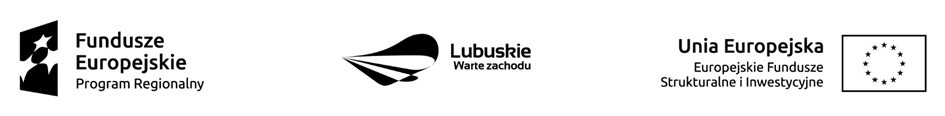 Załącznik nr 4 do decyzji: Harmonogram płatnościNazwa i adres Beneficjenta 							(miejsce i data)Nazwa i nr projektuRokKwartałMiesiącWydatki kwalifikowalneDofinansowanieSuma kwartał XSuma kwartał X-Razem dla rok XXXXRazem dla rok XXXXRazem dla rok XXXXOgółemOgółemOgółem